NİĞDE ÖMER HALİSDEMİR UNIVERSITYEngineering Faculty DeanshipNiğde Ömer Halisdemir University Journal of Engineering Sciences EditorshipWe, who have the signatures below, written by;(Authors’ names)………………………………………………………………………………………….………….……… ………………………………………………………………………………………….………….……… ………………………………………………………………………………………….………….……… (Article Title)…………………………………………………………………………………………………………...…………………………………………………………………………………………………………...………………………………………………………………………………………………………….....……………………………………, the text of the article titled, until we reach Niğde Ömer Halisdemir University Journal of Engineering Sciences, we accept that the Dean of the Engineering Faculty Deanship of Niğde Ömer Halisdemir University has no responsibility.We, the authors who have the signatures below, guarantee the originality of the article we have presented, the similarity rate in the literature (excluding references) does not exceed 20% for Original Research Article, 30% for Review Article, and even within these limits, the similarity rate in a single source should be at most 5%, has not given to be published in another journal, has not been previously published, and sent to the Niğde Ömer Halisdemir University Faculty of Engineering Deanship with similarity report.In the article we submitted for publication, we undertake that there is no study requiring ethical committee approval.We guarantee that we send the ethical committee approval report attached, regarding the article we submitted for publication.Hereby, Niğde Ömer Halisdemir University Journal of Engineering Sciences has been authorized to publish the article.To be signed by all authors (add rows below if the number of authors is more); Corresponding author should be indicated with * superscript.Contact address of corresponding author:……………………………………………………………….………………………….………………………………………………………………………………….………………………….…………………NOTE: Please fill the form, signed and submit as an attachment with the article text by using the link below (https://dergipark.org.tr/tr/journal/1228/submission/start).Niğde Ömer Halisdemir University Journal of Engineering Sciences EditorshipCampus/NİĞDE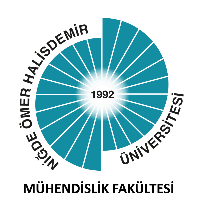 Niğde Ömer Halisdemir University Journal of Engineering SciencesArticle Submission Commitment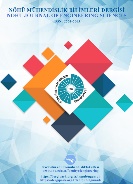 Oreder of AuthorsAthor NameORCIDSignatureDate